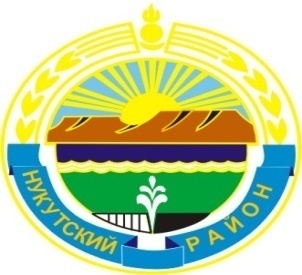 МУНИЦИПАЛЬНОЕ  ОБРАЗОВАНИЕ«НУКУТСКИЙ  РАЙОН»АДМИНИСТРАЦИЯМУНИЦИПАЛЬНОГО ОБРАЗОВАНИЯ«НУКУТСКИЙ РАЙОН»постановление24 февраля 2021			 	        № 63 		                  п. НовонукутскийО создании Совета по развитию малого и среднего предпринимательства в муниципальном образовании «Нукутский район»  
В соответствии с Федеральным законом от 24 июля 2007 года № 209-ФЗ «О развитии малого и среднего предпринимательства в Российской Федерации», Федеральным законом от 06.10.2003 года № 131-ФЗ «Об общих принципах организации местного самоуправления в Российской Федерации», руководствуясь ст. 35 Устава муниципального образования «Нукутский район»,  АдминистрацияПОСТАНОВЛЯЕТ:Создать Совет по развитию малого и среднего предпринимательства в муниципальном образовании «Нукутский район».Утвердить Положение о Совете по развитию малого и среднего предпринимательства в муниципальном образовании «Нукутский район» (Приложение №1).Утвердить состав Совета по развитию малого и среднего предпринимательства в муниципальном образовании «Нукутский район» (Приложение 2).Признать утратившими силу:- постановление от 11.07.2014 года № 370 «Об утверждении Порядка создания координационных или совещательных органов в области развития малого и среднего предпринимательства в муниципальном образовании «Нукутский район», - постановление от 14.05.2010 года № 188 «О создании Совета по развитию малого и среднего предпринимательства при мэре муниципального образования «Нукутский район».Опубликовать настоящее постановление в печатном издании «Официальный курьер» и разместить на официальном сайте муниципального образования «Нукутский район».Контроль за исполнением настоящего постановления возложить на заместителя мэра – начальника управления экономического развития и труда муниципального образования «Нукутский район» Н.А. Платонову                        Мэр          			                             		С.Г. ГомбоевПриложение № 1к постановлению АдминистрацииМО «Нукутский район»от 24.02.2021 г. № 63ПОЛОЖЕНИЕ О СОВЕТЕ ПО РАЗВИТИЮ МАЛОГО И СРЕДНЕГО ПРЕДПРИНИМАТЕЛЬСТВА В МУНИЦИПАЛЬНОМ ОБРАЗОВАНИИ «НУКУТСКИЙ РАЙОН»Общие положенияСовет по развитию малого и среднего предпринимательства в муниципальном образовании «Нукутский район» (далее - Совет) является постоянно действующим совещательным органом в области развития малого и среднего предпринимательства в муниципальном образовании «Нукутский район»;Совет создан в целях обеспечения взаимодействия органов местного самоуправления муниципального образования «Нукутский район», субъектов малого и среднего предпринимательства и организаций, образующих инфраструктуру поддержки субъектов малого и среднего предпринимательства;В своей деятельности Совет руководствуется Федеральным законом от 24.07.2007 года № 209-ФЗ «О развитии малого и среднего предпринимательства в Российской Федерации», другими федеральными законами, принимаемыми в соответствии с ними иными нормативными правовыми актами Российской Федерации, нормативными правовыми актами Иркутской области, иными нормативными правовыми актами муниципального образования «Нукутский район», а также настоящим Положением.2. Функции Совета2.1. Совет в пределах своей компетенции выполняет следующие функции:1) содействует развитию малого и среднего предпринимательства и его консолидации для решения актуальных социально-экономических проблем муниципального образования «Нукутский район»;2) привлекает субъекты малого и среднего предпринимательства и организации, образующие инфраструктуру поддержки субъектов малого и среднего предпринимательства, к участию в реализации государственной политики в области развития малого и среднего предпринимательства;3) подготавливает предложения и осуществляет предварительное обсуждение проектов решений Думы муниципального образования «Нукутский район», постановлений, распоряжений Администрации муниципального образования «Нукутский район», затрагивающих интересы субъектов малого и среднего предпринимательства муниципального образования «Нукутский район»;4) поддерживает инициативы, а также вносит предложения в Администрацию муниципального образования «Нукутский район», Администрации МО-сельских поселений муниципального образования «Нукутский район», направленные на осуществление государственной политики в области развития малого и среднего предпринимательства;5) вносит предложения в Администрацию муниципального образования «Нукутский район» по порядку формирования и содержанию программ развития субъектов малого и среднего предпринимательства;6) привлекает граждан, общественные объединения и представителей средств массовой информации к обсуждению вопросов, касающихся реализации права граждан на предпринимательскую деятельность, и вырабатывает по данным вопросам рекомендации;7) исследует и обобщает проблемы субъектов малого и среднего предпринимательства муниципального образования «Нукутский район»;8) содействует совершенствованию правовой базы по вопросам малого и среднего предпринимательства;9) рассматривает вопросы содействия развитию конкуренции в муниципальном образовании «Нукутский район».2.2. Совет в целях осуществления функций имеет право:1) взаимодействовать с органами местного самоуправления муниципального образования «Нукутский район», общественными организациями, запрашивать от них информацию, связанную с деятельностью Совета;2) приглашать в установленном порядке на заседания Совета не являющихся членами Совета должностных лиц органов местного самоуправления муниципального образования «Нукутский район», представителей общественных организаций, экспертов и специалистов.3. Состав, структура, порядок формирования и деятельности Совета3.1. Состав Совета утверждается постановлением Администрации муниципального образования «Нукутский район».3.2 Совет формируется из представителей субъектов малого и среднего предпринимательства, представителей органов местного самоуправления муниципального образования «Нукутский район», организаций, образующих инфраструктуру поддержки субъектов малого и среднего предпринимательства.3.3. В состав Совета входят председатель, заместитель председателя, секретарь и иные члены Совета.3.4. Председатель Совета:1) осуществляет руководство деятельностью Совета;2) утверждает повестку дня заседаний Совета;3) ведет заседания Совета;4) подписывает протоколы заседаний Совета;5) организует контроль за реализацией решений, принятых Советом.3.5. Заместитель председателя Совета:1) вносит предложения в повестку дня заседаний Совета;2) участвует в подготовке вопросов, выносимых на заседания Совета, осуществляет необходимые меры по выполнению решений Совета;3) исполняет обязанности председателя Совета в отсутствие председателя Совета или по его поручению.3.6. Члены Совета:1) выполняют поручения председателя Совета;2) вносят предложения в повестку дня заседания Совета;3) участвуют в подготовке вопросов, выносимых на заседания Совета, осуществляют необходимые меры по выполнению решений Совета.3.7. Секретарь Совета:1) координирует работу по организационному обеспечению деятельности Совета;2) организует техническую подготовку материалов к заседаниям;3) информирует членов Совета о месте, времени  проведения и повестке дня очередного заседания Совета;4) ведет протокол заседания Совета.3.8. Заседания Совета проводятся по мере необходимости, но не реже одного раза в полугодие, и считаются правомочными, если на них присутствует более половины от общего числа членов Совета. Заседания Совета проводит председатель, а в его отсутствие - заместитель председателя.3.9. Член Совета вправе изложить свое мнение по вопросам, включенным в повестку дня, в письменной форме для оглашения на заседании и приобщения его к протоколу в случае невозможности прибыть на заседание.3.10. Решения Совета принимаются простым большинством голосов присутствующих на заседании членов Совета путем открытого голосования. В случае равенства голосов решающим является голос председательствующего на заседании Совета.3.11. Решения Совета оформляются протоколами, которые подписываются председательствующим и секретарем. Протокол оформляется не позднее 14 дней после заседания Совета.Приложение № 2к постановлению АдминистрацииМО «Нукутский район»от 24.02.2021 г. № 63СОСТАВ СОВЕТА ПО РАЗВИТИЮ МАЛОГО И СРЕДНЕГО ПРЕДПРИНИМАТЕЛЬСТВА МУНИЦИПАЛЬНОГО ОБРАЗОВАНИЯ «НУКУТСКИЙ РАЙОН»Гомбоев Сергей Геннадьевич – мэр муниципального образования «Нукутский район», председатель Совета;Платонова Надежда Анатольевна – заместитель мэра – начальник управления экономического развития и труда Администрации муниципального образования «Нукутский район»,  заместитель председателя Совета;Соколова Вероника Гавриловна – главный специалист управления экономического развития и труда Администрации муниципального образования «Нукутский район», секретарь Совета. Члены Совета:Сайванова Норжима Леонидовна - индивидуальный предприниматель;Кореева Альфия Петровна - индивидуальный предприниматель;Хамаганова Тамара Степановна - индивидуальный предприниматель;Трусова Лидия Афанасьевна - индивидуальный предприниматель;Хараева Любовь Семеновна - индивидуальный предприниматель - глава крестьянского (фермерского) хозяйства;Беляевская Лидия Юрьевна - индивидуальный предприниматель.